МКОУ «Ботлихская СОШ №1»Ботлихский районРеспублика ДагестанПлан-конспектоткрытого урока в 5 классе по математикена тему: " Сложение и вычитание десятичных дробей"Подготовил и провёл:учитель математикиДибиров Магомеднаби Магомедович18.02.2018 год2017-2018 уч. год    Тема: "Сложение и вычитание десятичных дробей"Цели урока:отработка навыков сложения и вычитания десятичных дробей, углубление полученных знаний и навыков при решении примеров и задач;развитие логического мышления, математической речи, умения обобщать и сравнивать, творческих способностей учащихся, расширение кругозора учащихся;воспитание интереса к математике, привитие навыка самостоятельности в работе, умения выслушивать других.Оборудование:-  раздаточный материал для индивидуальной работы и работы в парах;- таблица ответов;-  плакаты с примерами;-  мультимедийный комплекс, - презентация на тему «Натуральные числа и шкалы».Тип урока: обобщение и закреплениеФорма проведения урока: индивидуальная, групповая, работа в парах.План урока:Организационный момент.Вступительное слово учителя, сообщение темы и целей урока.Устная работа.Тест.Найди ошибку.Индивидуальная работа.Работа в парах.Работа в группах.Решение занимательной задачи.Историческая справка.Итог урока, домашнее задание.Рефлексия.Ход урока1. Организационный моментПриветствие учащихся.Раз, два, три, четыре, пять.
Начинаем мы считать.
Бегать, прыгать мы не будем.
Будем весь урок решать.2. Вступительное слово учителя, сообщение темы урока.Французский писатель Анатоль Франс однажды заметил: «Учиться можно только весело... Чтобы переваривать знания, надо поглощать их с аппетитом.».         Последуем этому совету писателя, постараемся быть внимательными, будем «поглощать знания» с большим желанием, ведь они пригодятся вам в дальнейшем.Тема нашего урока -  Сложение и вычитание десятичных дробей».      Учение о дробях всегда считалось трудным. У немцев сохранилась пословица: «Попасть в дроби», что означает попасть в трудное положение.Итак, задача сегодняшнего урока - доказать, что дроби не смогут поставить вас в трудное положение. Будем их уверенно складывать и вычитать, познакомимся с историей десятичных дробей.Буду рада вашим хорошим ответам.3. Устная работа.1. На доске записаны дроби, под ними буквы.Прочитайте дроби.Назовите целую часть второй дроби.Назовите дробную часть первой, последней дроби.Назовите наименьшую и наибольшую десятичную дробь.Расположите дроби в порядке возрастания и прочитайте напутствие на сегодняшний урок.4. Тест.ТЕСТ1 Вариант1.Записать в виде десятичной дроби число: 35а)35,9     б)35,09    в)35,009     г)35,9002.Поставить вместо звездочки цифру так, чтобы запись выражения оказалась верной:0,5 * 7 > 0,531  а)0          б)1             в)2               г)43.Выполните сложение 105,28 + 42,9 а)106,28    б)148,18    в)148,98    4)147,374.Выполните вычитание 25,073 – 16,29  а)8,783      б)8,944       в)9,783     г)9,5045.Решите уравнение 8,2 + y = 10,6   а)3,3        б)2,4           в)4,1          г)18,82 Вариант1. Записать в виде десятичной дроби число: 4а)4,27       б)4,0027     в)4,027     г)4,27002. Поставить вместо звездочки цифру так, чтобы запись выражения оказалась верной:3,*7 < 3,59а)6              б)8             в)9             г)43. Выполните сложение: 27,4 + 31,67а)58,07       б)58,71      в)59,07        г)59,174. Выполните вычитание: 26,3 – 21,325а)5,625       б)4,975       в)5,075        г)4,8755. Решите уравнение:  10,1 – у = 4,8а)5,3          б)14,9           в)4,5            г)6,3   1 вариант2 вариантКритерии оценивания:5 правильных ответов - «5»4 правильных ответов - «4»3 правильных ответа - «3»5. Найди ошибку.Известно, какое важное значение имеет запятая в русском языке. От неправильной расстановки запятых смысл предложения может резко измениться. Например, «Казнить, нельзя помиловать» и «Казнить нельзя, помиловать».В математике от положения запятой зависит верность или неверность равенства.Задание.Найти ошибки, которые допустили Незнайка при сложении и вычитании дробей. Записать правильное решение.(Повторение правил сложения и вычитания десятичных дробей).6. Индивидуальная работа.7. Работа в парах.На каждую парту раздаются задания: восстановить цепочку  вычислений  и ответить на вопрос.1 - парта. Из шкурок какого зверька шилась королевская мантия?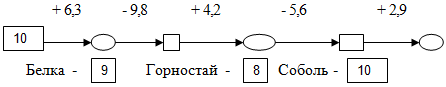 2 - парта.  Какой кошке поклонялись древние индейцы?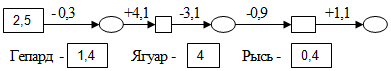 3 - парта. Выполните действия: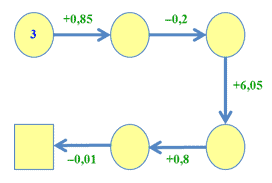 4- парта. Выполните действия: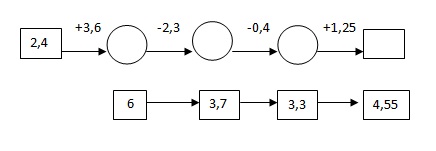 8. Работа в группах ( в каждой группе по 4 человека)1. 8+2,32. 0,9-0,43. 0,29+0,714. 4-2,65. 0,99+96. 12,65-87.  14,25+7,258.  0,76-0,429. 0,37+0,331. 9,992.0,53.14. 4,655.10,36.21,57.0,78.0,349.1,49. Решение занимательной задачи.Три неразлучных друга Винни-Пух, Кролик и Пятачок решили узнать свой вес. Но шкала весов до 20 кг была повреждена и показания по ней прочитать не представлялось возможным. Поэтому Винни-Пух взвесился сначала с Кроликом: получилось 22,9 кг; затем с Пятачком, получилось 23,8 кг, а затем они взвесились все вместе и получили, и получили 26,7 кг. Поставь разумные вопросы и ответь на них.10. Историческая справка.Эти имена связаны с открытием десятичных дробей.Выступление учащихся с сообщениями (исторические сведения о десятичных дробях).Впервые понятие абстрактной десятичной дроби возникло в 15 ст. Его ввел видающийся математик и астроном ал – Коши (полное имя Джемиад ибн – Масуд ал – Коши) в работе «Ключ к арифметике» (1427 г). Открытие ал – Коши в Европе стало известным только через 300 лет.(Кобзева Даша).Ничего, не зная об открытии ал – Коши, десятичные дроби открыл второй раз, приблизительно через 150 лет, после него, фламандский ученый математик и инженер Симон Стевин в труде «Децималь» (1585 г) (АубекировАлихан). В России учение о десятичных дробях впервые выдал Л.П. Магницкий в своей « Арифметике» - первом российском учебнике математике. (1703 г) (Рязанцева Наталья).Отделять целую часть от дробной предлагали по – разному. Ал – Коши целую и дробную части писал в один ряд, хотя записывал разными чернилами, или ставил между ними вертикальную черту. С. Стевин для отделения  целой части от дробной ставил нуль в кружочке. Принятую в наше время запятую предложил немецкий астроном Й. Кеплер (1571 – 1630).(Каблов Николай)11.Итог урока.Урок подходит к концу.- Какую задачу мы ставили на уроке?
- Выполнили мы ее?
- Чем заинтересовал вас урок?
- Какие ученые изучали десятичные дроби?Выставление оценок.Домашнее задание: Повторить пройденный материал о дробях,3,5;0,375;110,67;61,981;3,6;3,705;0,8;6,19аумачидв12345в              гбаб12345бгвба+2,56 
3,7 
2,93-8,13
1,027 
1,786Карточка №11. Найти сумму (разность):А) 24,37 + 65,83 =Б) 0,04 + 102 =В) 0,24 + 70,043 =Г) 453,24 – 324 =Д) 880 – 8,033 =2. Замените * цифрой так, чтобы получилось верное равенство:9,4 = 9,*9 + 0,2*Карточка №21. Найти сумму (разность):А) 673,02 - 6,7302 =Б) 20,04 - (6,064 + 10,04) =В) 8345 - 83,45 =Г) 37,873 - 24,5061 + 431,2 =Д) 8800 + 8,8-88 =2. Какие одинаковые цифры можно поставить вместо *,чтобы получить верное равенство: 0,18 = 1,* - *,62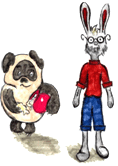 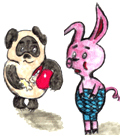 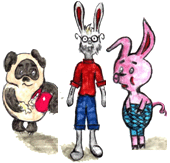 22,9 кг23,8 кг26,7 кг